Ис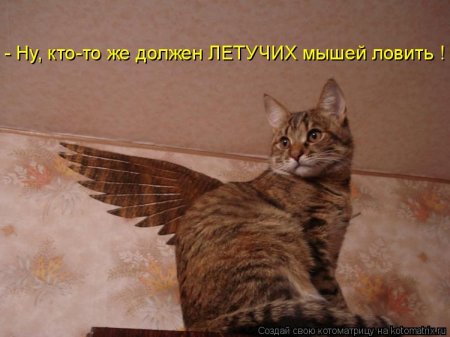 ! 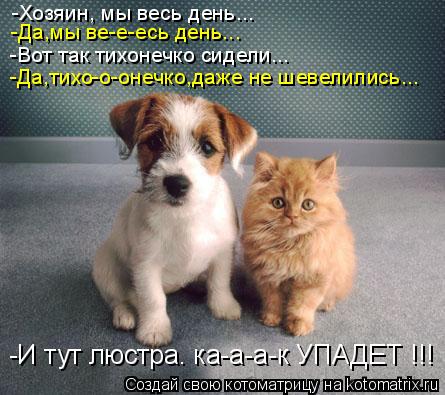 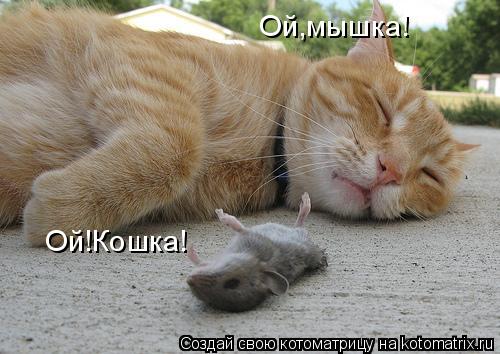 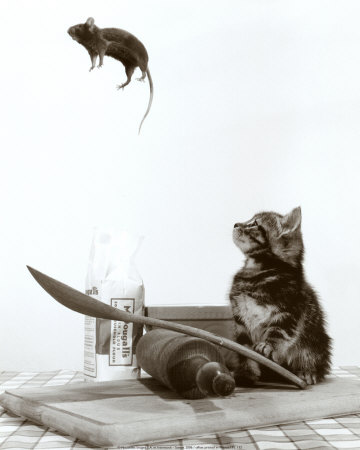 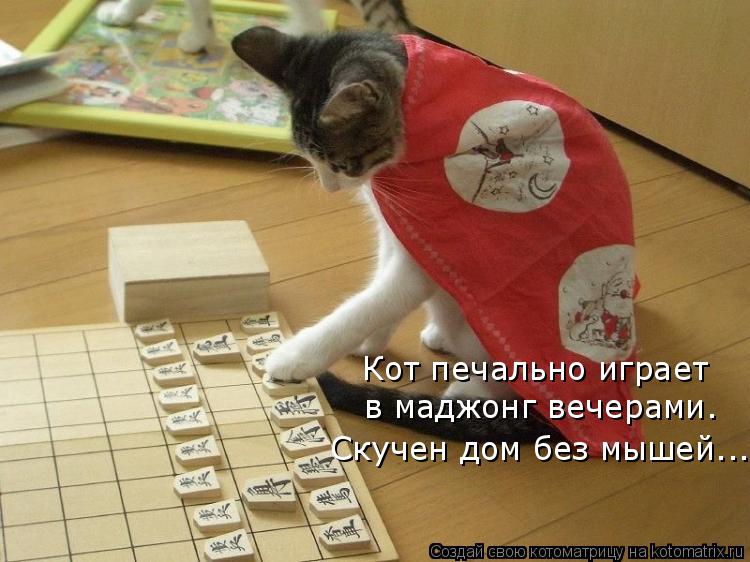 Начало формы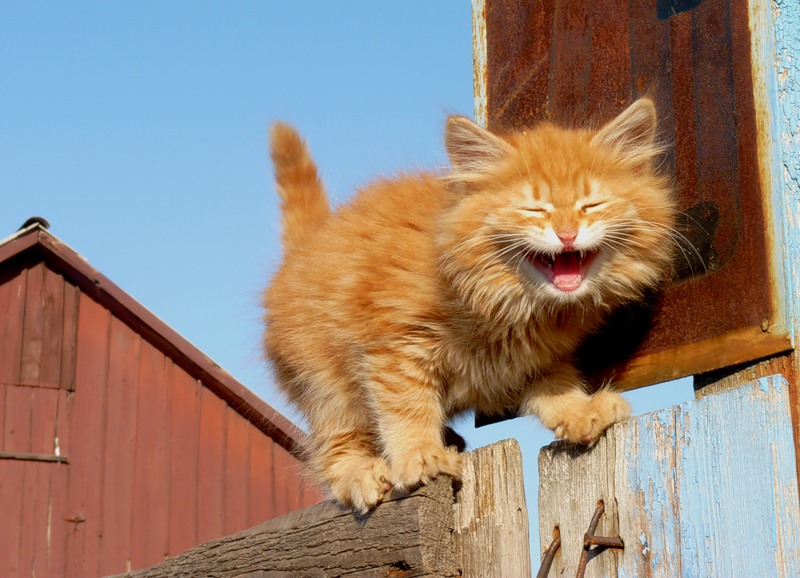 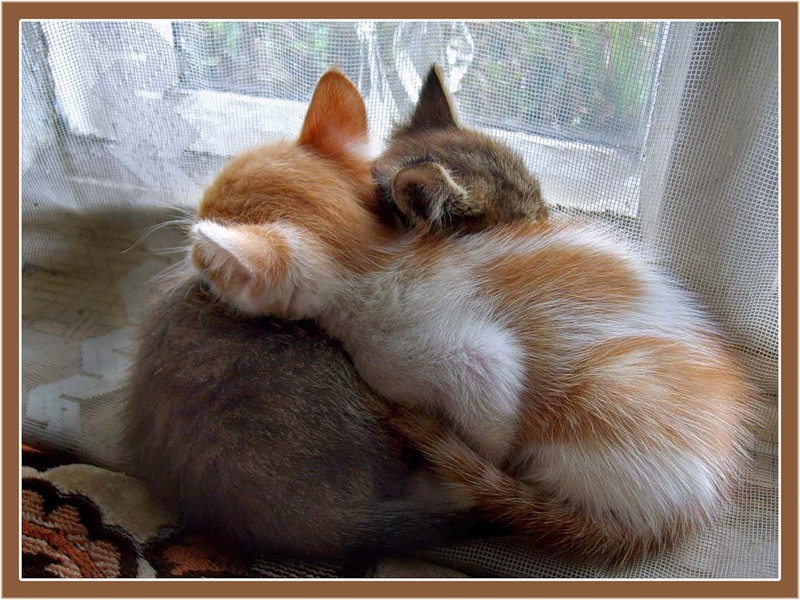 